GUIA DO SERVIDOR DO PJES1ª Edição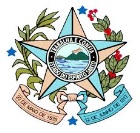 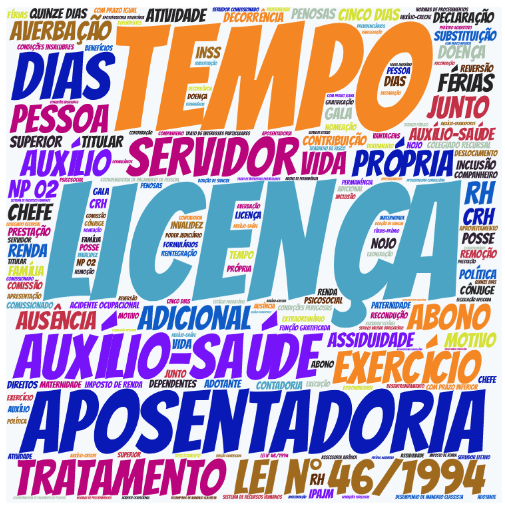 